关于做好2018年厦门大学生命科学学院黄厚哲基金助学金评定工作的通知为资助厦门大学生命科学学院家境清寒、品学兼优的在学本科生。值黄厚哲先生百年诞辰之际，黄厚哲先生的学生王侯聪教授等发起了成立“黄厚哲纪念基金”（以下称本基金）的倡议，以弘扬黄厚哲先生严谨治学、淡泊名利、关爱学生、无私奉献的高尚品德，加强海内外校友之间的联系与交流，发挥广大校友的积极性，捐资助学，培养生命科学领域的新生力量，进一步推动厦门大学生命科学学院人才培养和学院的发展，传承厦门大学优良的办学风尚，树立扶贫慈善风气。现将本项助学奖学金的项目设置，申请条件、所需材料等事项说明如下：  项目设置如下：（1）助学金第一年的发放金额为 8 万元，后续发放金额根据基金理财的收益情况确定，原则上每年不少于 5 万元。（2）助学金资助等级分为三等，特等助学金标准为 10000元/人，一等为 5000 元/人，二等为 3000 元/人，其中特等助学金可视每年学生贫困认定情况发放。（二）申请条件如下：（1）爱国、爱校、正直、善良、自强；（2）诚实守信、遵纪守法，在校期间无违法违纪行为；（3）热爱生命科学，勤奋学习、努力进取，成绩良好。（4）家庭经济困难，生活俭朴；需经过厦门大学家庭经济困难学生认定的在学本科生（由于当年度家庭发生重大突发事故而未及时进行困难认定的同学可破格申请）；（5）符合条件的学生可以多次申请本基金资助。（三）基金评审程序：（1）学院发布申请通知并组织符合条件的同学申报；（2）申报学生的资料由班委会评议后提交学生工作组初评；（3）理事会通过会议评审或函审形式，根据上述标准对初评结果进行审核，确定资助名单需向学院全体师生公示不少于 5 个工作日；（4）资助名单公示 5 个工作日无异议后，经监事会复核后发放助学金给学生本人。（5）附则1. 评审坚持公开、公平、公正、择优助困的原则，首次评审将部分参照《厦门大学生命科学学院助学金实施细则》，以后将严格参照此标准；2. 申请助学金所需上交的材料有：手写书面申请书一份（含学生签名认同本基金资助条件）、家庭情况调查表或者三级证明一份、困难生认定表一份、助学金申请表一份；3. 有下列情况之一者，将取消其申请或资助资格，并不得再申请本基金：① 经核实，贫困证明材料虚假的；② 经核实，有与其家庭经济状况不相符的高消费行为或不当消费行为的，如购买高档通讯工具、高档时装、高等化妆品等；③ 有学院认定的严重违纪情况的。（四）申请材料符合申请条件的学生将纸质版书面申请书、助学金申请表、班级评议表、相关证明材料（志愿服务工时证明、获奖荣誉等）、家庭情况调查表及困难生认定表复印件（原件均在分管辅导员处）交至生命科学学院团委办公室B203黄劲夫老师处。同时将电子版《厦门大学生命科学学院黄厚哲基金助学金申请表》发送至兼职辅导员王雯，邮箱1004621990@qq.edu.cn。邮件主题：“2018年度厦门大学生命科学学院黄厚哲基金助学金申请-年级-姓名”。2018年度申请材料报送截止时间：2018年5月2日中午12：00。经办人：黄劲夫，2880324厦门大学生命科学学院黄厚哲基金助学金申请表.doc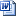 厦门大学生命科学学院申报黄厚哲基金助学金民主评议表.doc厦门大学生命科学学院助学金实施细则.docx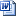 厦门大学生命科学学院2018年4月25日